Додаток 3 ТЕХНІЧНЕ ЗАВДАННЯІНФОРМАЦІЯ ПРО НЕОБХІДНІ ТЕХНІЧНІ, ЯКІСНІ ТА КІЛЬКІСНІ ХАРАКТЕРИСТИКИ ПРЕДМЕТА ЗАКУПІВЛІУ вартість товару повинна входити: вартість пакування товарів, їх завантаження, доставку.Місто поставки товару:           -02094, Київська обл., м.Київ, вул.Магнітогорська,9;-49000,Дніпропетровська обл., м.Дніпро, вул.А Фабра,10;-69095, Запорізська обл., м.Запоріжжя, пр.Соборний,152;-65052, Одеська обл., м.Одеса,  вул.Пішонівська,30А;-79051, Львівська обл., м.Львів, вул.Замарстинівська,120б.-76019, Івано-Франківська обл. вул.Військових ветеранів,12Запропоновані учасником товари повинні відповідати наступним технічним та якісним вимогам:                                                                     Загальні вимоги:Товар повинен бути новим (таким, що не був у використанні, не виставлявся на виставках тощо).Гарантія виробника на товар повинна бути не менше ніж зазначено у таблиці з технічними та якісним вимогами (на підтвердження даної вимоги учасник в складі пропозиції надає порівняльну таблицю з технічними та якісними вимогами щодо відповідності запропонованого товару наведеним замовником характеристикам у формі Додатка 3). Учасник несе відповідальність за повноту та достовірність відображення в своїй пропозиції технічних характеристик та комплектності запропонованого товару. Товар, пошкоджений під час поставки підлягає заміні за рахунок Учасника (на підтвердження даної вимоги учасник в складі пропозиції надає гарантійний лист довільної форми). Якість товару повинна відповідати вимогам відповідних діючих нормативних документів (ГОСТ, ДСТУ, ТУ тощо). Товар, що постачається, повинен мати необхідні копії сертифікатів якості виробника, встановленим до нього загальнообов’язковими на території України нормами та правилами, повинен бути оформлений відповідно до вимог законодавства України. На підтвердження відповідності товару Учасник повинен надати копію: Декларації про відповідність або Сертифікат про відповідність  технічному регламенту на кожне найменування з переліку виробів медичного призначення, що підтверджують можливість застосування товару за результатами проходження процедури оцінки відповідності та/або Висновок державної санітарно епідеміологічної експертизи, дійсних на дату проведення тендеру.Транспортні послуги до місця поставки та інші витрати (пакування, навантаження, страхування тощо) повинні здійснюватися за рахунок Учасника, тобто повинні бути  вже враховані в ціні товару, зазначеній у пропозиції (на підтвердження даної вимоги учасник в складі пропозиції надає гарантійний лист довільної форми).  Якщо товар виявиться неякісним або таким, що не відповідає умовам закупівлі, Учасник зобов’язаний замінити цей товар протягом 14 днів з моменту постачання товару. Всі витрати, пов’язані із заміною товару (транспортні витрати, тощо) несе Учасник.У разі відсутності, будь-яких, із зазначених в цьому додатку до тендерної документації документів, учасник надає письмове роз’яснення щодо їх відсутності із зазначенням причин та/або посиланням на нормативні акти.№ п/пНайменування товаруХарактеристика товаруКількість, шт.Значення параметрів, повна назва, торгова марка та характеристики товару,  що пропонуються Учасником1Екранований опромінювач з жалюзі 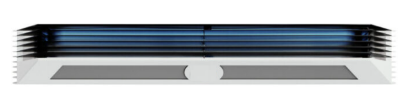 Використання у присутності людей: обов’язково дозволено; Площа приміщення: 30-45 м², але не менше до 30 м² визначена згідно з Наказ МОЗ України від 06.05.2021 р. № 882 для  Закладів соціального забезпечення; Ціль знезараження: повітря; Бактерицидна лампа: високопродуктивна, небитка, безозонова; Бактерицидна лампа: не менше 55 Вт 1 шт;Ефективний ресурс лампи: не менше 16 000 год;Пік УФС випромінювання: не менше 254 нм;Потужність УФ 254 нм: не менше 19 Вт;Тип експлуатації: стаціонарний (настінний);Монтаж: горизонтально; Висота монтажу від підлоги: не менше 2,4 мКут межі випромінювання: 90°;Матеріал корпусу: метал і алюміній;Провід	: не менше 3 м;Електроживлення: 220 В, 50 Гц;Споживча потужність: не менше 55 Вт;Габарити: не більше 9*7.5*98см;Вага: не більше 4,2 кг;Ступінь захисту: не менше IP40;Призначення: для офісу;Гарантія: не менше 36 місяців офіційної гарантії від виробника.82Бактерицидний опромінювач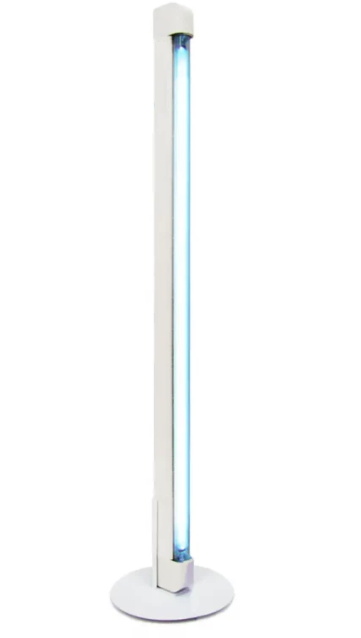 Використання у присутності людей: заборонено;Площа приміщення: 30-90 м², але не менше до 30 м² визначена згідно з Наказ МОЗ України від 06.05.2021 р. № 882 для  Закладів соціального забезпечення;Ціль знезараження: повітря і поверхні;Потужність: не менше 55 Вт;Тип експлуатації: портативний (переносний на підставці):Зона дії: 180°;Бактерицидна лампа: високопродуктивна, небитка, безозонова;Ефективний ресурс лампи: не менше 16 000 год;Пік УФС випромінювання: не менше 254 нм; Потужність УФ 254 нм:  не менше 19,0 Вт;Матеріал корпусу: алюміній;Підставка: металева діаметр не менше 20см;Провід: не менше 1,5 м;Електроживлення: 220 В, 50 Гц;Габарити: не менше 20*20*90смВага: не більше 2 кг; Рекомендований сеанс кварцування: не більше 30 хв;Ефективний сеанс кварцування: не менше 10 хв;Перерва між сеансами: без перерви;Ступінь захисту: не менше IP40;Призначення: для офісу;Гарантія: не менше 36 місяців офіційної гарантії від виробника.6